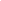 福祉教育プログラムを活用していただく前にこのシートを作成し、社協に送信してください。このチェックシートをもとに打ち合わせを行います。まずはお気軽にご相談ください。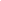 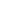 【相談チェックシートご提出先】岡崎市社会福祉協議会ボランティアセンター〒444－0802　岡崎市美合町五本松68-12　社会福祉センター１階TEL：47-7955　FAX：47-7956　E—mail： vc@okazaki-shakyo.jp学校の情報　　　　　　　　　　　　　　　　小学校・中学校・高校学校の電話番号　　　　　　　　　　ＦＡＸ　　　　　　　　　　担当の先生の氏名　　　　　　　　　　　　　　先生のメールアドレス　　　　　　　　　　　　　　　　　　　　目的・ねらい子どもたちに伝えたいこと学ばせたいこと希望する内容□ふくし　　　　□高齢者　　　　□車いす　　　　□視覚障がい□聴覚障がい　　□発達障がい　　□赤い羽根共同募金□防災を通して地域の支え合いを学ぶ□避難所をモデルにユニバーサルデザインを考える　　　□その他実施予定日現在の予定【時期】　□通年　　□１学期　　□２学期　　□３学期【回数】　□２回講座　　□３回講座　　□それ以上　　　回講座対象と人数□全校で行う　約　　　名□学年で行う　　　年生　　約　　　名　　　　クラス□学級で行う　　　年　　組　　約　　名□その他　　　　　　　　　　　　　　　　　　　　　その他福祉教育で悩まれていることなど、どんな事でもご自由にお書きください。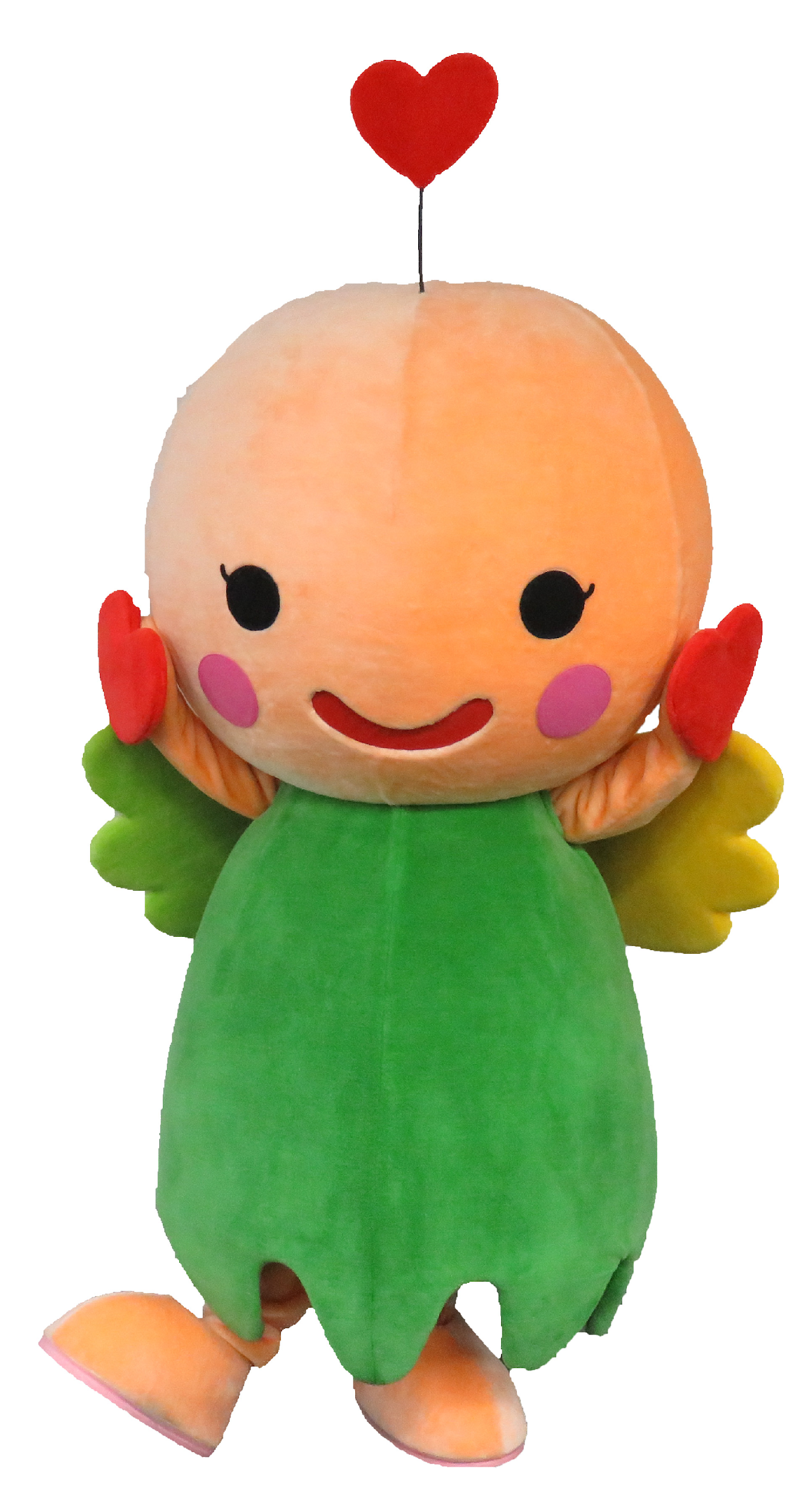 